26 апреля 2019 г.Научно-практическая конференция «Актуальные вопросы онкоурологии»Уважаемые коллеги!	Приглашаем Вас принять участие научно-практической конференции «Актуальные вопросы онкоурологии», которая состоится 26 апреля 2019 г. Место проведения: г. Ставрополь, ул. Октябрьская, 182а (ГБУЗ СК «Ставропольский краевой клинический онкологический диспансер»).Приглашаются к участию: онкологи, хирурги, урологи, анестезиологи и другие заинтересованные лица.Предполагаемое количество участников — 100 человек.Условия участия:Участник 1 категории — стоимость пакета 130 000 рублейрабочее место (стол, два стула, корзина для мусора);логотип на экранной заставке с приветствием делегатов в зале заседаний;логотип на баннере спонсоров в зоне регистрации;вложение 3 листовок в пакет участника конференции; доклад в главной аудитории (по согласованию с организаторами).Участник 2 категории — стоимость пакета 100 000 рублейрабочее место (стол, два стула, корзина для мусора);логотип на экранной заставке с приветствием делегатов в зале заседаний;логотип на баннере спонсоров в зоне регистрации;вложение 1 листовок в пакет участника конференции; доклад в главной аудитории (по согласованию с организаторами).Участник 3 категории — стоимость пакета 70 000 рублейрабочее место (стол, два стула, корзина для мусора);логотип на экранной заставке с приветствием делегатов в зале заседаний;логотип на баннере спонсоров в зоне регистрации;Участник 4 категории — стоимость пакета 30 000 рублейрабочее место (стол, два стула, корзина для мусора).Единственным техническим организатором данного мероприятия является ООО «Конгресс-бюро «Прогресс» (ИНН 2635820874/КПП 263501001).Контактная информация:Организационные вопросы:Аксенов Сергей Владимировичтел.+7962-403-81-52 после 15.00E-mail: Aksenov_95@mail.ruТехнический организатор конференции: ООО «Конгресс-бюро «Прогресс»Мариничева Натальятел. 8-918-740-48-29E-mail: congress_progress@mail.ruКовенева Анастасиятел. 8-918-740-48-25, E-mail: congress_pr@mail.ruПаршина Наталья Михайловнател. 8-918-740-48-24, E-mail: parshina_n@mail.ruПредварительная программа мероприятия08:30 Приветствие Главный врач СККОД Хурцев К.В.Заместитель главного врача по хирургии Рыбас А.Н. 9:00-14:00Live-surgery (операционная №7): «Лапароскопическая безишемическая резекция почки с использованием клеевых композиций». Оператор: к.м.н. Носов А.К. (г. Санкт- Петербург) Live-surgery (операционная №7): «Лапароскопическая субфасциальная простатэктомия с использыванием нервосберегающей техники».Оператор: к.м.н. Носов А.К. (г. Санкт- Петербург)Модератор сессии живой хирургии: Аксенов С.В., Павленко Е.В., Один Е.А.  14:30-15.10 Актовый зал. Сессия: актуальное в онкоурологии Председатель: Койчуев А.А.15:20 – 16:20 (60 мин) «Иммунотерапия метастатического рака почки». к.м.н. Носов А.К. (г. Санкт- Петербург)16:15 -16:30 Кофе-брейк16.35-16:50 «Актуальные вопросы таргетной терапии распространенного почечно-клеточного рака». Аксенов С.В.   16.50-17.05 «Fast-trak в онкоурологическом отделении. Как его использовать в Российской действительности?». к.м.н. Носов А.К. (г. Санкт- Петербург)17.05-17.10Дискуссия: нужен ли?!17.10-17.25   Место радия 223 в терапии пациентов с метастатическим кастрационно-резистентным раком предстательной железы.К.м.н. Прохоров Д.Г.17.25-17.40 Таргетная терапия метастатического рака почки.  17.40-17.45  Заключительное слово. Сателитный симпозиум фирмы- спонсора.Участники конференцииГлавный врач ГБУЗ Ставропольского края «Ставропольский краевой клинический онкологический диспансер». ХУРЦЕВ Константин Владимирович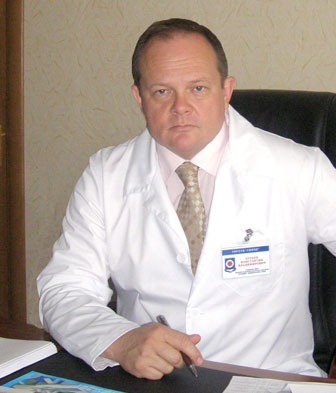 Главный внештатный онколог Ставропольского края, заместитель главного врача по хирургии ГБУЗ Ставропольского края «Ставропольский краевой клинический онкологический диспансер».РЫБАС Андрей Николаевич 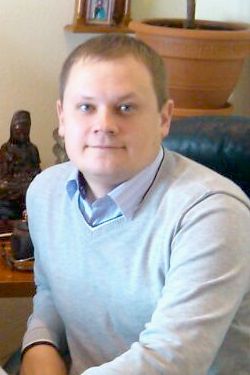 Заведующий хирургического онкоурологического отделения ФГБУ «НМИЦ онкологии им. Н.Н. Петрова» г. Санкт-Петербург НОСОВ Александр Константинович, к.м.н.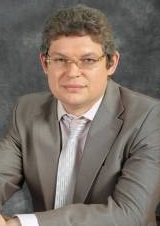 Заведующий онкологическим (хирургическим) отделением №4 ГБУЗ Ставропольского края «Ставропольский краевой клинический онкологический диспансер».АКСЕНОВ Сергей Владимирович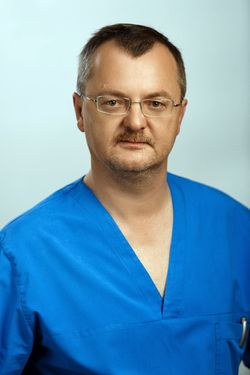 Заведующий урологическим отделением ГБУЗ СК "СККБ, член Правления РОУ, член Правления УО СКФО. Врач-онколог онкологического (хирургического) отделения №4 ГБУЗ Ставропольского края «Ставропольский краевой клинический онкологический диспансер».ПАВЛЕНКО Евгений Владимирович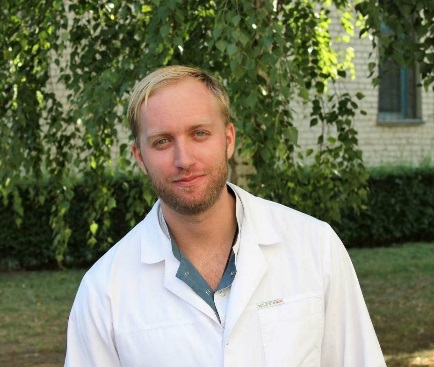 Врач-онколог онкологического (хирургического) отделения №4 ГБУЗ Ставропольского края «Ставропольский краевой клинический онкологический диспансер».ОДИН Евгений Андреевич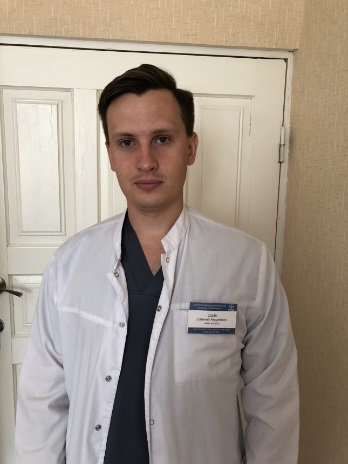 